Drodzy rodzice proszę o pomoc dzieciom w zapoznaniu się z nowym tematem. Wygląda obszernie, ale mam nadzieję, że w przystępny sposób podaję nowe informacje. Proszę o kontakt przez dziennik, jeżeli mają Państwo jakieś uwagi. Ja też uczę się prowadzić lekcje w takiej formie…Witajcie moi mili.Przed nami kolejny temat i omówienie już 4 warunku dobrej spowiedzi koniecznego do oczyszczenia serca, czyli…WYZNANIE GRZECHÓWJeżeli spodobała Wam się audycja z poprzedniej lekcji to poniżej link
do dzisiejszego tematu:https://www.youtube.com/watch?v=4KKYg4X2BFoMożecie też przeczytać ten temat w podręczniku i doczytać to, co Wam zamieściłam Podręcznik dostępny na stronie (temat 35): https://www.jednosc.com.pl/strefakatechety/images/zdalne-lekcje-religii/sp3/tem_35_Podrecznik_kl_3_SP_Jezus_jest_z_nami.pdfDzisiejszy temat: Wyznanie grzechów oczyszczeniem serca.	Już pamiętamy, że dobrze przeprowadzony rachunek sumienia, szczery
i doskonały żal za grzechy oraz mocne postanowienie poprawy zbliżają nas
do spotkania z Jezusem w sakramencie pokuty i pojednania.	Kolejnym zadaniem jest przyznanie się do popełnionych złych czynów. Choć nie jest to łatwe, to jednak bardzo ważne dla każdego chrześcijanina. Przyznanie się do złych czynów pomaga nam bowiem w przyznaniu się przed Bogiem do swoich grzechów.Święty Jan nas zachęca:„Jeżeli wyznajemy nasze grzechy, Bóg jako wierny
i sprawiedliwy odpuści je nam
i oczyści nas z wszelkiej nieprawości”Jeśli chory chce się wyleczyć, musi iść do lekarza. Tak samo trzeba szczerze i bez lęku wyznać wszystkie grzechy w sakramencie pokuty
i pojednania, aby oczyścić swoje serce. Każdy bowiem grzech, nawet ten ukryty, zanieczyszcza serce.Pamiętajcie!W sakramencie pokuty Pan Jezus czeka,
aby oczyścić ludzkie serce z grzechów.
Jeśli spowiedź ma być szczera,
należy je sobie dokładnie przypomnieć.Przeczytajcie teraz wiersz nieznanego autora o spowiedzi:W tej kapliczce, starej, krzywej,
Jest Pan Jezus Frasobliwy.
Podparł głowę, smutny siedzi,
Ptaki przyszły do spowiedzi.
Najpierw przyszedł kogut-złośnik,
I kłótliwy, i nieznośny.
Mówi: Dużo nagrzeszyłem,
dziesięć razy dziś się biłem.
A Pan Jezus, pełen smutku,
Mówi: Popraw się, kogutku.
Po kogucie przyszła kurka,
Najgłośniejsza wśród podwórka:
– Byłam pyszna i wyniosła,
Chwaliłam się, że jajko zniosłam.
– Nie rób tego po raz drugi,
bo nie będziesz mieć zasługi.
A po kurze przyszła sroczka,
Zawstydzona, łzy ma w oczkach:
– Rozmawiałam bardzo wiele
na nauce i w kościele.
A Pan Jezus rączką skinął:
– Popraw się, ptaszyno. Przyszedł wróbel, ten ladaco,
Nie wie, od czego ma zacząć.
Wierci się, aż wreszcie piśnie:
– Latałem na cudze wiśnie.
– Oj, wróbelku, to nieładnie.
Pamiętaj, nigdy nie kradnij.
Jaskółeczka na ostatku
cichutko wzdycha za kratką:
– Nie słuchałam mojej mamy,
chciało mi się latać samej.
Moja wina, moja wina
– rozpłakała się ptaszyna.
A Pan Jezus krzyż naznaczył
i wszystkim przebaczył!
Piękny! Prawda? Pokazuje jakie mogą być grzechy i co może towarzyszyć nam przy ich wyznawaniu. Te wszystkie objawy są po prostu znakiem, że jest nam przykro i wstyd za popełnione grzechy i tak powinno być. Zła trzeba się wstydzić, ale… trzeba też pamiętać, że w sakramencie spowiedzi czeka na nas…KOCHAJĄCY PAN JEZUS!!! Dziękuję Wam za wytrwałość W zeszycie zapiszcie:Temat: Wyznanie grzechów oczyszczeniem serca.i notatkę:Szczera spowiedź to wyznanie z żalem wszystkich grzechów przed kapłanem.Jeśli macie ochotę narysujcie obrazek do wiersza.A teraz odpoczynek!!!   Trochę ruchu  i może coś dobrego do zjedzenia .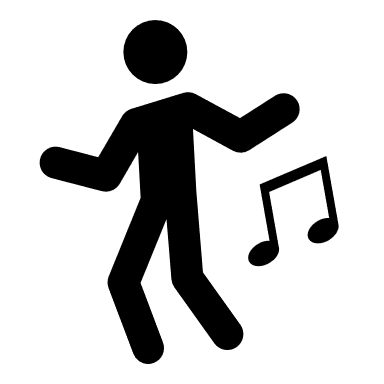 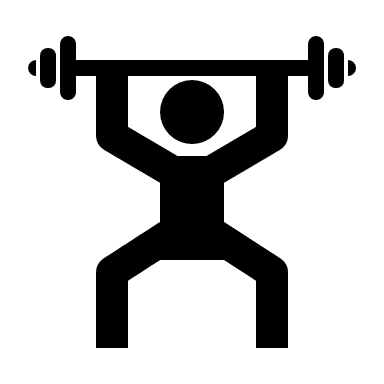 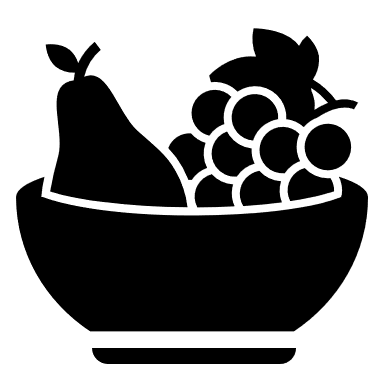 SZCZĘŚĆ BOŻE